Муниципальное автономное дошкольное образовательное учреждение 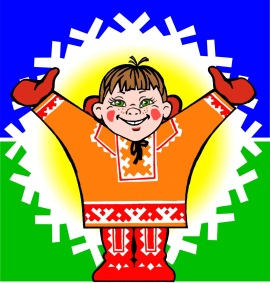 детский сад комбинированного вида «Югорка»ИННОВАЦИОННЫЙ ПРОЕКТ«На старт!»(новый подход к лыжной подготовке дошкольников)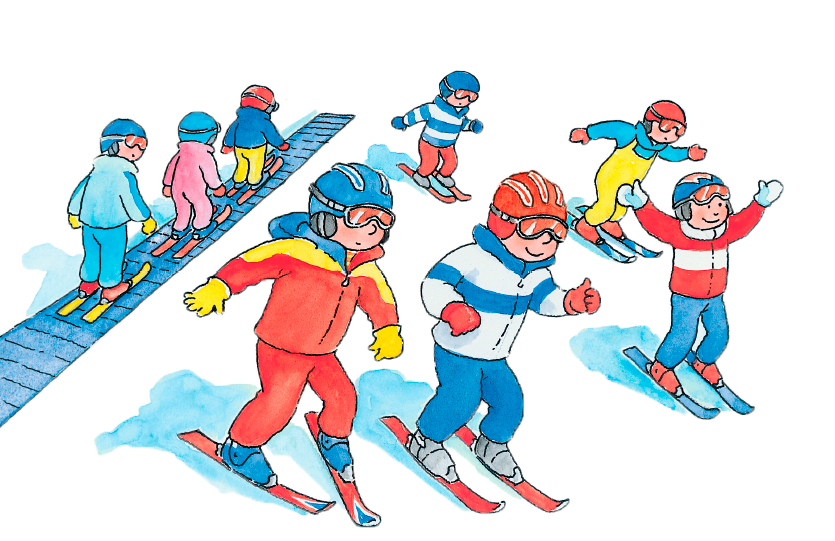 Покачи2021 г.Быть здоровым – естественное стремление человека. На протяжении многих лет в Российской Федерации сохраняется тенденция к ухудшению состояния здоровья населения. Родители отдают предпочтение, умственному развитию своих детей, стремясь быстрее научить их писать, читать, забывая при этом, что как раз физическая деятельность влияет на формирование мыслительных способностей ребёнка. Малогабаритные квартиры, быстрый темп современной жизни, занятость родителей зачастую не предоставляют им возможности повлиять на малоподвижный образ жизни ребёнка своим примером. Сегодня важно родителям и педагогам объединиться в формировании интереса у детей к физкультуре, спорту, приобщении к здоровому образу жизни, необходимо овладеть искусством сохранения и укрепления здоровья. Ханты-Мансийский автономный округ - Югра и наш родной город Покачи располагается в климатической зоне, где зима и снежный покров держится практически семь месяцев. В таких условиях лыжи – один из самых простых и увлекательных способов сохранять здоровье, бодрость, развивать силу и выносливость. Данный проект позволит сделать первые шаги на лыжах детям дошкольного возраста, получить двигательные навыки и умения ходьбы на лыжах. Реализация данного проекта поможет сформировать у воспитанников и их родителей интерес к лыжному спорту. Воспитанники приобретут умения и навыки по начальной лыжной подготовке. Созданные благоприятные условия для занятий детей ходьбой на лыжах, привлекут родителей воспитанников стать активными участниками мероприятий в дошкольном образовательном учреждении.  Цель проекта под названием «Югорские лыжники» – создание здоровьесберегающей образовательной среды для общего физического развития детей дошкольного возраста (в том числе и детей с ограниченными возможностями здоровья) на основе формирования у них навыков начальной лыжной подготовки.Задачи проекта:Для детей:охрана и укрепление физического и психического здоровья детей;усвоить знания о лыжных видах спорта, истории создания лыж;освоить навыки лыжной подготовки: ходьбу скользящим шагом, добиваясь переноса тела с одной ноги на другую, удлиняя шаг, движение по заданной траектории, перешагивание препятствий, движение по кругу в заданном направлении;совершенствовать функции организма, повышать его защитные свойства и устойчивость к заболеваниям средствами движения, дыхательной гимнастики, различных форм оздоровительных упражнений, закаливания;повысить показатели основных физических качеств (силы, выносливости, быстроты и др.);сформировать потребность в здоровом образе жизни и регулярных занятиях физкультурой и спортом.Для родителей:приобрести знания по начальной лыжной подготовке детей старшего возраста;создавать условия для закрепления у детей умений и навыков по начальной лыжной подготовке, приобретенных в детском саду;принимать активное участие в проводимых МАДОУ спортивных праздниках, и походах.Для педагогов:изучить современные технологии по начальной лыжной подготовке воспитанников дошкольного возраста;разработать перспективное планирование по начальной лыжной подготовке и знакомству с лыжными видами спорта;способствовать активному вовлечению родителей в совместную деятельность с ребенком по приобщению к здоровому образу жизни и занятиям лыжными видами спорта.Формат реализации: коллективный, долгосрочный, практико-ориентированный.География проекта: Данный проект реализуется на территории детского сада «Югорка», по адресу: ХМАО-Югра, г. Покачи, ул. Ленина д.11, где имеется спортивная площадка размером 250 кв.м. (в зимнее время используется для прокладывания лыжной полосы). Дополнительно для детей освоивших первоначальные навыки лыжной ходьбы может использоваться территория городской лыжной базы, находящаяся на расстоянии 150 м.Целевая группа проекта:Проект адресован воспитанникам старшего возраста от 5 до 8 лет - 123 человека, воспитателям - 14 педагогов и родителям - 246 человек. Данный проект может быть использован инструкторами по физической культуре в дошкольных образовательных учреждениях, в школе, в спортивных секциях лыжной подготовки с младшими группами.Решение социальных проблем:- социально-ориентированный аспект Обеспечение занятости детей, увеличение количества детей посещающих спортивную секцию лыжной подготовки;- здоровьесберегающий аспект Улучшение здоровья детей дошкольного возраста через закаливание организма, благодаря лыжному спорту, дети улучшают свой иммунитет, укрепляют все группы мышц. Лыжи служат хорошей профилактикой многих болезней и решают проблемы с лишним весом. - социально-психологический аспект Дети растут уверенными в себе, формируют соревновательный дух, учатся правильно принимать победы и поражения, ставить новые цели.Актуальность:Среди многочисленных средств физкультурно-оздоровительной деятельности территориально-климатические условия Западной Сибири России создают уникальные возможности для использования лыж и через них целого комплекса целительно-оздоровительных естественных природных факторов. Согласно ФГОС ДО (пункт 2.6) физическое развитие включает приобретение опыта в следующих видах деятельности детей: двигательной, в том числе связанной с выполнением упражнений, направленных на развитие таких физических качеств, как координация и гибкость; способствующих правильному формированию опорно-двигательной системы организма, развитию равновесия, координации движения, формирование начальных представлений о некоторых видах спорта, овладение подвижными играми с правилами; становление ценностей здорового образа жизни, Лыжная подготовка одна из немногих занятий, которая включает в себя все виды двигательной активности, способствует закаливанию организма, укрепление опорно-двигательного аппарата, развитие координации, равновесия. Естественные силы природы усиливают эффективность влияния физических упражнений на организм ребенка. Во время занятий на улице, в зимнее время, у детей возникают положительные эмоции, больше поглощается кислорода, увеличивается обмен веществ, повышаются функциональные возможности всех органов и систем, что способствует физическому развитию детей. В настоящее время далеко не все возможности исчерпаны на пути дальнейшего совершенствования методики обучения способам передвижения на лыжах. Ходьба на лыжах включена во все основные программы дошкольного воспитания. Она доступна и интересна детям. Однако практически это спортивное упражнение не используется в дошкольных  учреждениях, в связи с организационными и методическими трудностями.Наблюдая за уроками по лыжной подготовке, к сожалению, приходится констатировать, что подавляющее большинство педагогов проводят занятия на лыжах фронтальным методом: дети передвигаются к месту занятий и обратно в колонну по одному (во главе с инструктором). Подобным образом («потоком») передвигаются воспитанники и при обучении на учебном круге, порой мешая друг другу, наступая на пятки лыж, быстро сокращая интервал в силу различной подготовленности и скорости передвижения. При таком варианте организации детей на занятии инструктор видит проходящего мимо ребенка по длинному кругу (где должна поместиться вся группа) всего несколько раз за занятие, да и то кратковременно, не успевая сделать замечания.Новизна Предлагаем вам ознакомиться с новой методикой и подходом обучения лыжной подготовке для дошкольников. Таким подходом физического воспитания дошкольников является площадка с различными полосами препятствий, и талисмана проекта - Медвежонка, который присутствует с детьми во время прохождения полосы препятствий. При проведении занятий по лыжной подготовке (несмотря на известные трудности в их организации в связи со спецификой занятий) с использованием полосы препятствий, игровые упражнения и задания получили самое широкое распространение. Применение полосы препятствий не только в значительной мере повышает эмоциональность урока, но и увеличивает интенсивность нагрузки, моторную плотность, интерес дошкольников и в то же время тормозит развитие утомления.В процессе преодоления полосы препятствий можно целенаправленно воспитывать такие важные качества, как смелость, ловкость, координацию, освоение передвижения на лыжах, настойчивость в достижении поставленной цели. А полоса препятствий с элементами соревнований порой настолько увлекает дошкольников, что у них появляется интерес к занятиям лыжными гонками не только на занятиях, но и в спортивных секциях.Установить полосу препятствий возможно на любой небольшой находящейся на территории детского сада площадке имея минимальное количество инвентаря. Размечаем дистанцию для передвижения на лыжах конусами, стойками или любыми с подручными средствами. По всей протяженности дистанции, которая идет змейкой с поворотами тут как угодно можно варьировать, устанавливаем препятствия для подлазанья, из снега делаем мини трамплины, т. е всевозможные препятствия для преодоления воспитанником во время прохождения полосы препятствий. Также для большего интереса и привлечения используем талисман Медвежонка (это должен быть переодетый в костюм человек, который увлекает детей на полосе препятствий).Используемые на занятиях физической культурой подходы и методики полосы препятствий в обучении лыжной подготовке на выходе дают обученных детей. Дети получают навыки владения лыжами, быстрее развивается ловкость, координация движений, скоростно-силовые качества, а также умение преодолевать всевозможные препятствия.Таким образом, можно с уверенностью сказать, что использование площадок с полосой препятствий — это новые технологии и методики в обучении дошкольников, вызывающие интерес к обучению лыжной подготовки.Этапы реализации проекта: Реализация проекта «Югорские лыжники» проходит в три этапа: I этап (подготовительный) включает:  постановку цели, изучение методической, научно-популярной и художественной литературы по данному направлению, разработку содержания всего учебно-воспитательного процесса на основе тематики проекта, организацию развивающей, познавательной и предметной среды для реализации проекта, подбор фонотеки для проведения праздников, досугов и развлечений; разработка учебно–тематического и перспективно-тематического плана реализации проекта работы с детьми; II этап (основной): на этом этапе осуществляется:  реализация плана работы с родителями;  реализация плана работы с педагогами;  проведение консультаций для родителей: «Как подготовить ребенка к занятиям на лыжах», «Организация лыжных прогулок в семье», «Чем полезны занятия по лыжной подготовке для детского организма».  Оформление папки-передвижки по темам: «Особенности организации и проведения занятий по лыжной подготовке в ДОУ».  организованная двигательная деятельность детей по реализации проекта «Югорские лыжники».  Организация и проведение спортивных праздников и развлечений на свежем воздухе.  Лыжная прогулка выходного дня совместно с родителями воспитанников.  Проведение конкурса детского рисунка «Я – лыжник!» На III этапе (заключительный) проводится:  Мониторинг достижения детьми планируемых результатов, формулировка выводов, планирование дальнейшей работы;  Открытый показ организованной деятельности по реализации проекта для родителей и педагогов;  Участие в методических объединениях и мероприятиях различного уровня;  Участие сборной команды детского сада в первенстве города по лыжным гонкам среди дошкольников;  Создание видеоматериала;  Оформление фотоотчетов;  Размещение материалов проекта на образовательных сайтах в сети интернетаПЛАН - ГРАФИК РЕАЛИЗАЦИИ ПРОЕКТА1 этап: Подготовительный2 этап: Основной.3 этап: Заключительный.Механизм реализации проекта В ходе реализации проекта использовались следующие формы работы:  Непосредственная образовательная деятельность на воздухе – 1 раз в неделю по 25 - 30 минут.  Ежедневная ходьба на лыжах во время прогулки. Лыжные прогулки – походы на лыжную трассу МАУ «Спортивная школа» г.Покачи – 1 раз в месяц.  Просмотр презентаций, альбомов, телепередач, чтение художественных произведений.  Лыжные гонки внутри детского сада.  Физкультурные праздники и развлечения с включением лыжных эстафет.Материально-техническое обеспечение. В МАДОУ ДСКВ «Югорка» материально-технической базы для занятий лыжами входит: 1) индивидуальный лыжный инвентарь (лыжи - 30 комплектов, ботинки- 30 комплектов, лыжные палки- 30 комплектов, подобранные соответственно ростовым и весовым показателям) на каждого ребёнка; 2) Конусы – 30 шт., мишени – 2 шт., пластиковые стойки - 25 шт., палки- 10 шт., флажки- 25 шт., маленькие мячи- 15 шт., обручи- 10 шт., набивные мешочки- 15 шт., кегли- 20 шт., которые применяются для разметки лыжни, склона и атрибутики игр на лыжах. 3) Индивидуальные нагрудные номера для проведения соревнований - 30 шт. Для занятий подготовлена специальная спортивная площадка, находящаяся на территории детского сада. На спортивной площадке расположена лыжная трасса в форме четырехугольника (с закругленными углами) (дистанция 150 кв. метров), которая постоянно обновляется и поправляется. Перед началом лыжного сезона необходимо разметить дистанцию для передвижения на лыжах конусами, стойками или другими подручными средствами. На дистанции, которая идет змейкой с поворотами, устанавливаются препятствия из снега, арок, ставятся мини-трамплины. На лыжню выносятся зрительные ориентиры в виде пластиковых стоек с палками и флажками для игр. Инвентарь выносится в пластиковых ящиках. Каналы коммуникации: В современном цифровом мире имеются огромные возможности для своевременной коммуникации с определенной аудиторией. С целью информирования об этапах реализации проекта используется официальный сайт МАДОУ ДСКВ «Югорка» http://югорка.рф/wp-admin/post.php?post=12759&action=edit .В Контакте в группе «МАДОУ ДСКВ «Югорка» отражается вся информация о деятельности и происходящих событиях в детском саду. Родители и педагоги являются активными подписчиками группы.Для рабочей группы, реализующей проект «Югоркие лыжники» создана группа в мессенджерах Whatsup, Viber.Публикация в СМИ о каждом этапе реализации проекта: МАУ «Редакция газеты «Покачевский вестник», ТРК «Ракурс+» г. ПокачиОжидаемые результаты реализации проекта:В деятельности детей:  приобретение умений и навыков начальной лыжной подготовки для дальнейшего их совершенствования на уроках физкультуры в школе, в спортивной секции; увеличится количество воспитанников овладевших навыками лыжной подготовки на 15% (100% воспитанников от 5 до 8 лет, в том числе дети инвалиды и дети с ОВЗ)  повышение уровня физической подготовленности воспитанников на 10%;  оздоровление и закаливание детского организма. Снижение сезонной простудной заболеваемости на 5%; будет сформирован  устойчивый интерес к лыжным видам спорта у всех детей посещающих ДОУ (123 ребенка); В деятельности родителей:  повышение интереса родителей к укреплению здоровья и совершенствованию физического развития детей посредством ходьбы на лыжах;  создание условий для занятий ходьбой на лыжах в детском саду (обеспечение соответствующей формой одежды, помощь в ремонте лыжного инвентаря) и в условиях семейных прогулок;  формирование традиций семейных лыжных прогулок;  активное участие в проводимых ДОУ спортивных праздниках, лыжных соревнованиях и походах. В деятельности педагога В процессе реализации проекта будут созданы:  сборник практического материала по организации начальной лыжной подготовки в ДОУ;  рекомендации для родителей по обучению воспитанников 5-8 лет ходьбе на лыжах;  совместно с воспитателями газета « Лыжи – наши друзья»;  совместно с родителями фотовыставка «Семейные лыжные прогулки»;  наглядный материал на тему «Лыжный спорт»;  презентация «Лыжный спорт: история и современность»Коллектив проекта и его функционал:- Орлова Светлана Иосифовна, заведующий МАДОУ ДСКВ «Югорка» - координатор проекта, решение административных и финансовых вопросов.- Исмагилова Любовь Александровна, заместитель заведующего – куратор проекта, оказывает всестороннее содействие успешной реализации проекта, методическую поддержку проекта, курирует взаимодействие с партнерами проекта.- Рыбалова Ирина Анатольевна, инструктор по физической культуре – автор проекта, руководит командой проекта, осуществляет управление и отвечает за достижение целей проекта.- Позднякова Татьяна Павловна, инструктор по физической культуре – член проектной команды, вовлечена в работу по управлению и реализации проекта до эффективного достижения целей проекта.- Саидалиева Мальвина Назимовна, воспитатель - член проектной команды, вовлечена в работу по управлению и реализации проекта до эффективного достижения целей проекта.- Каминская Ксения Александровна, воспитатель - член проектной команды, вовлечена в работу по управлению и реализации проекта до эффективного достижения целей проекта.Взаимодействие с волонтерами:- ВОО «Молодая гвардия»- ООО «Федерация лыжных гонок им. Е.В.Вяльбе»- БУ ХМАО - Югры «Спортивная школа олимпийского резерва»- Управление образования администрации города ПокачиИсточники финансирования:Реализация проекта осуществляется из средств от приносящей доход деятельности МАДОУ ДСКВ «Югорка»Участие проекта в других конкурсах: нет. Инновационный проект «Югорские лыжники» ранее не был представлен на конкурсы различного уровня. Публикуется впервые. Рекомендации проекту: Специалист - эксперт управления образования администрации города Покачи Янц Наталья Игоревна, тел 8346697-99-36 доб. 1042#.№п/пНаименование мероприятияОтветственныйСроки реализации1Определение основных подходов к планированию и реализации проекта.Заведующий МАДОУ ДСКВ «Югорка»Орлова С. И.сентябрь  2021года2Создание условий, обеспечивающих эффективность применения лыжной подготовки в МАДОУ ДСКВ «Югорка».Заведующий МАДОУ ДСКВ «Югорка»Орлова С. И.Инструктор по физической культуре Рыбалова И.А.сентябрь  2021года4Планирование прохождения обучения на курсах повышения квалификации педагогов.Заместитель заведующего Исмагилова Л.А.сентябрь  2021года5Составление плана работы с партнёрами проекта: - ВОО «Молодая гвардия»- ООО «Федерация лыжных гонок им. Е.В.Вяльбе»- БУ ХМАО - Югры «Спортивная школа олимпийского резерва»- Управление образования администрации города ПокачиЗаместитель заведующего Исмагилова Л.А.сентябрь  2021года6Приобретение инвентаря и оборудования необходимое для реализации проекта (Лыжи, ботинки, мази, стойки для хранения лыж, инвентарь).Зам. заведующего Полищук Н.Н.сентябрь  2021года7Разработка учебно – тематического и перспективно – тематического плана работы по реализации проекта «Югорские лыжники» с детьми, родителями и педагогами.Инструктор по физической культуре Рыбалова И.А.сентябрь  2021года8Изучение методической, научно-популярной и художественной литературы, а также интернет - ресурсов по направлению «лыжная подготовка детей дошкольного возраста».Инструкторы по физической культуре Рыбалова И.А. и Позднякова Т.П.сентябрь  2021года9Подбор фонотеки для проведения праздников, досугов и развлечений.Инструкторы по физической культуре Рыбалова И.А. и Позднякова Т.П.сентябрь  2021года10Подготовка лыж к новому учебному году.Инструктор по физической культуре Рыбалова И.А.сентябрь  2021года11Организация экскурсии в КСК «Нефтяник», посещение лыжной трассы МАУ «Спортивная школа» г. Покачи.Заместитель заведующего Исмагилова Л.А.Инструкторы по физической культуре: Рыбалова И.А., Позднякова Т.П.Октябрь 2021 года12Проведение инструктажа по технике безопасности. Ознакомление с правилами обращения с лыжным инвентарём.Инструктор по физической культуре Рыбалова И.А.Октябрь 2021 года13Консультирование родителей по темам «Как подготовить ребенка к занятиям на лыжах» и «Спортивная форма на занятиях лыжной подготовкой».Инструктор по физической культуре Рыбалова И.А.Октябрь 2021 года14Консультация для воспитателей: «Методы и приёмы формирования двигательных навыков ходьбы на лыжах».Инструктор по физической культуре Рыбалова И.А.Октябрь 2021 года15Проведение НОД:  Чистка лыж  и раскладывание их на снегу.Упражнения на месте. Пройти 10-15м на лыжах.«Пружинка» - ходьба ступающим шагом 10-15м.Ходьба скользящим шагом.Инструкторы по физической культуре: Рыбалова И.А.,  Позднякова Т.П.Октябрь 2021 года16Выступление на Педагогическом совете с ознакомлением педагогов о современных технологиях по начальной лыжной подготовке воспитанников дошкольного возраста.Инструктор по физической культуре Рыбалова И.А.Октябрь 2021 года17Консультирование родителей  по теме «Организация лыжных прогулок в семье».Инструктор по физической культуре Рыбалова И.А.Ноябрь 2021года18Проведение спортивного праздника с приглашением родителей (законных представителей) и партнёров проекта: «Открытие лыжного сезона».Заместитель заведующего Исмагилова Л.А.Инструкторы по физической культуре: Рыбалова И.А., Позднякова Т.П.Ноябрь 2021года19Просмотр презентаций по лыжной подготовке:  «История создания лыж и развития лыжного спорта», «Как правильно кататься на лыжах», «Лыжная подготовка. Техника выполнения классических приёмов».Воспитатели детского садаНоябрь 2021года20Проведение НОД:  Повороты переступанием.Свободная ходьба на лыжах (8мин).Прохождение под двумя воротцами из лыжных палок.Спуск с пологого склона.Посещение лыжной трассы МАУ «Спортивная школа» г. Покачи.Инструкторы по физической культуре: Рыбалова И.А., Позднякова Т.П.Ноябрь 2021года21Консультация для родителей «Чем полезны занятия лыжной подготовкой для детского организма».Инструктор по физической культуре Рыбалова И.А.Декабрь 2021 года22Проведение зимнего праздника с приглашением родителей (законных представителей) и партнёров проекта  «Новогодняя лыжная гонка на призы от деда мороза в рамках всероссийской акции «Забег обещания»»Заместитель заведующего Исмагилова Л.А.Инструкторы по физической культуре: Рыбалова И.А., Позднякова Т.П.Декабрь 2021 года23Беседы с детьми о спорте. Рассматривание альбома «Откуда лыжи к нам пришли».Воспитатели детского садаДекабрь 2021 года24Проведение НОД:  Переставление лыж «лесенкой».Ходьба скользящим шагом, обходя препятствия.Ходьба скользящим шагом на согнутых ногах.Спуск со склона мягко пружиня ноги.Посещение лыжной трассы МАУ « Спортивная школа » г. Покачи.Инструкторы по физической культуре: Рыбалова И.А., Позднякова Т.П.Декабрь 2021 года25Консультация для родителей: «Как выбрать лыжи для своего ребенка».Инструктор по физической культуре Рыбалова И.А.Январь 2022 года26Оформление папки – передвижки «Особенности организации и проведения занятий по лыжной подготовке в ДОУ».Инструктор по физической культуре Рыбалова И.А.Январь 2022 года27Проведение занятий по художественное деятельности на тему: «Разукрасим лыжи».Воспитатели детского садаЯнварь 2022 года28Проведение НОД:  Проведение зимнего праздника.Подъем на склон «лесенкой».Спуск в ворота.Поворот переступанием в движении.Посещение лыжной трассы МАУ « Спортивная школа » г. ПокачиИнструкторы по физической культуре: Рыбалова И.А., Позднякова Т.П.Январь 2022 года29Консультирование родителей на тему «В какую секцию отдать ребенка».Инструктор по физической культуре Рыбалова И.А.Февраль 2022 года30Чтение с детьми художественной литературы детям. Сказка «Волшебные лыжи» Автор: Ирис Ревю. «Сказка о том, как зверята на лыжах катались» Автор: Таисия Абакумова. Сказка «Лыжи» Автор: Вольт СусловВоспитатели детского садаФевраль 2022 года31Проведение  соревнования по лыжным гонкам с приглашением родителей (законных представителей) и партнёров проекта  посвящённым Всероссийской массовой гонке «Лыжня России – 2022!».Заместитель заведующего Исмагилова Л.А.Инструкторы по физической культуре: Рыбалова И.А., Позднякова Т.П.Февраль 2022 года32Проведение НОД:  Скольжение широким шагом на согнутых ногах.Передвижение скользящим шагом, размахивая руками.Ходьба длинным скользящим шагом с правильной перекрестной работой рук и ног.Ходьба переменным двухшажным ходом.Посещение лыжной трассы МАУ «СШ» г. Покачи.Инструкторы по физической культуре: Рыбалова И.А., Позднякова Т.П.Февраль 2022 года33Оформление фотовыставки лыжной прогулки выходного дня совместно с родителями воспитанников «Семейные лыжные прогулки».Воспитатели детского садаМарт 2022 года34Проведение конкурса детского рисунка «Я – лыжник!».Совместный просмотр  с детьми спортивных соревнований на лыжах (лыжные гонки, биатлон, слалом, прыжки с трамплина).Воспитатели детского садаМарт 2022 года35Проведение НОД:  Спуск со склона без палок в низкой стойке.Подъем на гору «ёлочкой».Неделя здоровья.Посещение лыжной трассы МАУ «СШ» г. Покачи.Инструкторы по физической культуре: Рыбалова И.А., Позднякова Т.П.Март 2022 года36Создание картотек игр и упражнений с лыжами, сценариев спортивных мероприятий включающих элементы лыжного спорта.Инструкторы по физической культуре: Рыбалова И.А., Позднякова Т.П.Март 2022 года37Мониторинг достижения детьми планируемых результатов, формулировка выводов, планирование дальнейшей работы.Инструктор по физической культуре Рыбалова И.А. Позднякова Т.П.Март 2022 года38Подготовка сообщения в СМИ о работе проекта «Югорские лыжники». Размещение материалов проекта на образовательных сайтах, в сети интернетЗаместитель заведующего Исмагилова Л.А.Март 2022 года39Создание видеоматериала.Оформление фотоотчётов.Изготовление газеты «Лыжи – наши друзья!»Воспитатели детского сада Инструкторы по физической культуре: Рыбалова И.А., Позднякова Т.П.40Участие в городском методическом объединении педагогических работников по физкультурно-оздоровительной работе в дошкольных образовательных учреждениях с целью распространения успешной практики реализации проекта «Югорские лыжники»Инструктор по физической культуре Рыбалова И.А.41Открытый показ организованной деятельности по реализации проекта «Югорские лыжники» для родителей, педагогов  детских садов и школ города и партнёров проекта.Заместитель заведующего Исмагилова Л.А.Воспитатели детского сада Инструкторы по физической культуре: Рыбалова И.А., Позднякова Т.П.